Ålands lagtings beslut om antagande avLandskapslag om ändring och temporär ändring av kommunalskattelagen för landskapet Åland	I enlighet med lagtingets beslut 	ändras 29 § kommunalskattelagen (2011:119) för landskapet Åland sådan den lyder i landskapslagen 2015/34 samt	fogas temporärt till lagen en ny 29e § som följer:29 §Kommunalskattesatsen för samfund och samfällda förmåner	Samfund ska på den beskattningsbara inkomsten betala 6,27 procent i kommunalskatt. Samfällda förmåner ska på den beskattningsbara inkomsten betala 8,30075 procent i kommunalskatt.29e §Kommunalskattesatsen för samfällda förmåner för skatteåret 2017	Med avvikelse från 29 § ska samfällda förmåner betala 8,0401 procent i kommunalskatt på den beskattningsbara inkomsten vid beskattningen för skatteåret 2017.__________________	Denna lag träder i kraft den …	Lagens 29 § tillämpas första gången vid kommunalbeskattningen för skatteåret 2018.	Lagens 29e § tillämpas vid kommunalbeskattningen för skatteåret 2017.__________________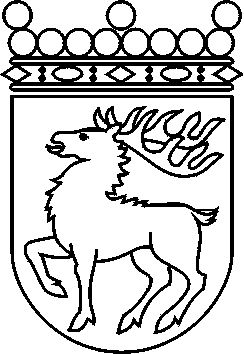 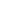 Ålands lagtingBESLUT LTB 19/2018BESLUT LTB 19/2018DatumÄrende2018-04-11LF 5/2017-2018	Mariehamn den 11 april 2018	Mariehamn den 11 april 2018Gun-Mari LindholmtalmanGun-Mari LindholmtalmanVeronica Thörnroos  vicetalmanViveka Eriksson  vicetalman